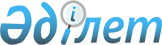 Об установлении публичного сервитута на земельный участокРешение акима села Пригородное Житикаринского района Костанайской области от 12 апреля 2019 года № 1. Зарегистрировано Департаментом юстиции Костанайской области 18 апреля 2019 года № 8360
      В соответствии со статьей 19, пунктом 4 статьи 69 Земельного кодекса Республики Казахстан от 20 июня 2003 года, статьей 35 Закона Республики Казахстан от 23 января 2001 года "О местном государственном управлении и самоуправлении в Республике Казахстан" аким села Пригородное Житикаринского района РЕШИЛ:
      1. Установить товариществу с ограниченной ответственностью "SilkNetCom" публичный сервитут на земельный участок, расположенный на территории Житикаринского района села Пригородное, площадью 1,71 гектара, в целях прокладки и эксплуатации волоконно-оптической линии связи.
      2. Государственному учреждению "Аппарат акима села Пригородное Житикаринского района" в установленном законодательством Республики Казахстан порядке обеспечить:
      1) государственную регистрацию настоящего решения в территориальном органе юстиции;
      2) в течение десяти календарных дней со дня государственной регистрации настоящего решения направление его копии в бумажном и электронном виде на казахском и русском языках в Республиканское государственное предприятие на праве хозяйственного ведения "Институт законодательства и правовой информации Республики Казахстан" для официального опубликования и включения в Эталонный контрольный банк нормативных правовых актов Республики Казахстан;
      3) размещение настоящего решения на интернет-ресурсе акимата Житикаринского района после его официального опубликования.
      3. Контроль за исполнением настоящего решения оставляю за собой.
      4. Настоящее решение вводится в действие по истечении десяти календарных дней после дня его первого официального опубликования.
					© 2012. РГП на ПХВ «Институт законодательства и правовой информации Республики Казахстан» Министерства юстиции Республики Казахстан
				
      Аким села Пригородное

Ж. Идильбаев
